Опросный лист на станцию затариванияХарактеристики материала:Наименование продукта __________________________________________________Размер частиц, мм _______________________________________________________Насыпная плотность, т/м3 ________________________________________________Сыпучесть ______________________________________________________________Агрессивность __________________________________________________________Др. свойства продукта ____________________________________________________Характеристики станции:Производительность, т/ч _________________________________________________Вес дозы, кг: min_________, max___________Точность фасовки, % _____________________________________________Схема станции затаривания (нужное подчеркнуть):Узел загрузкиУзел загрузки с загрузочной воронкойУзел загрузки с накопительным бункеромУзел загрузки с формирующей воронкой и загрузочным конвейеромУзел загрузки с накопительным бункером и загрузочным конвейеромУзел загрузки с весовым и транспортно-накопительным конвейеромУзел загрузки с весовым и транспортно-накопительным конвейером с бункеромУзел загрузки с весовым и транспортно-накопительным конвейером с бункером и загрузочным конвейеромУзел загрузки с транспортно-накопительным конвейеромУзел загрузки с транспортно-накопительным конвейером и бункеромУзел загрузки в комплексе с транспортно-накопительным конвейером, бункером и загрузочным конвейером(свой вариант) _____________________________________________________Если с накопительным конвейером, то укажите кол. биг-бэгов на нем, шт.________Если с накопительным бункером, то укажите объем бункера, м3________________Система аспирации: да_____, нет ______Система предварительного наддува мешка: да_____, нет ______Материал исполнения станции затаривания:конструкционная сталь_______тракт прохождения продукта из нержавеющей стали_______вся конструкция из нержавеющей стали_________Необходимость прижима горловины мешка:Не требуется________Пневмопривод_________Электропривод_________Ручной__________Характеристики Биг-Бэга:Размеры биг-бэга, мм ___________________________________________________Объем биг-бэга, м3 _____________________________________________________Количество строп _______________________________________________________Верх контейнера: открытый____, загрузочный рукав (клапан)____, лацкан_____Если верх контейнера клапан, то диаметр клапана, мм: ______________________Условия эксплуатации:Температура эксплуатации, град__________________________________________Климатическое исполнение______________________________________________Категория помещения:Безопасное________Пожароопасное_________Взрывоопасное_________Заполненный опросный лист Вы можете направить нам по электронной почте info@sibtenzo.com.Для получения консультации Вы можете позвонить нам по телефону 8 (384-2) 67-22-92. Будем рады помочь Вам!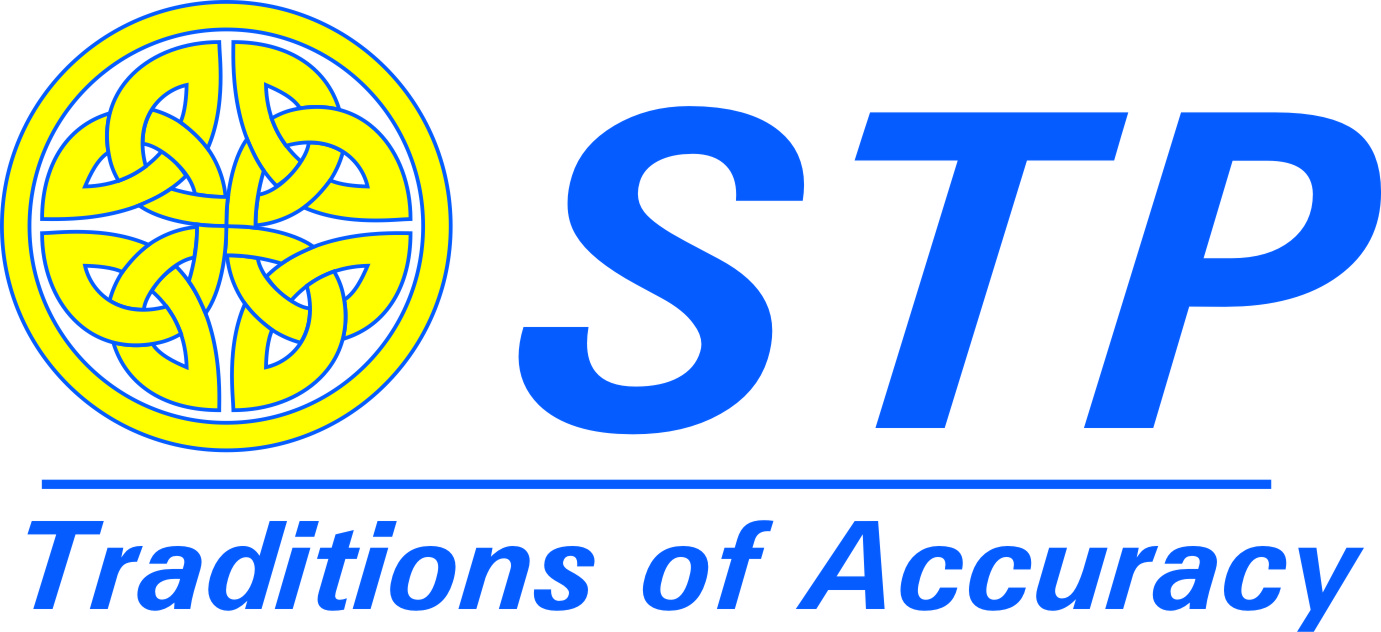 ООО УК «СИБТЕНЗОПРИБОР»650070, Кемеровская область, г. Кемерово, пер. Щегловский, д. 1, помещение 4 ИНН  4205274144, КПП 420501001, ОГРН 1134205022093,Расч./счет 40702810726000000671 в ОТДЕЛЕНИИ N 8615 ПАО СБЕРБАНК РОССИИ Г. КЕМЕРОВОКор./счет 30101810200000000612, БИК 043207612Тел. приемной: 8 (384-2)  77-75-35 доб. 700                     Контактная информация                     Контактная информация                     Контактная информацияПредприятие:ФИО, должность контактного лицаТелефон, факс, E-Mail контактного лица